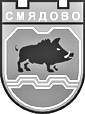  9820 гр. Смядово, пл. „Княз Борис І”№2; телефон: 05351/2033; факс: 05351/2226 Obshtina_smiadovo@abv.bg    www.smyadovo.bgС Ъ О Б Щ Е Н И ЕВсички избиратели могат да проверят адреса на избирателната си секция по следните начини:През Интернет на адрес: https://www.grao.bg/elections/;
Чрез SMS. Изпраща се SMS на номер 18429. Номерът 18429 е единен и за трите мобилни оператора (А1, Теленор и Виваком). Цената на SMS e 25 стотинки без ДДС. В текста на SMS се изписват единствено десетте цифри на ЕГН. Системата връща SMS с номера и адреса на избирателната секция за въведения ЕГН;Чрез стационарен или мобилен телефон.
Избира се 0800 1 4726 ("0800 1 GRAO"). Тел. 0800 1 4726 е безплатен за цялата страна.Гражданите също така, могат да подадат електронно заявление за гласуване по настоящ адрес, ако населеното място на настоящия им адрес е различно от населеното място на постоянния им адрес, чрез страницата https://regna.grao.bg/.Общинска администрация гр. Смядово